Аналитическая справкапо результатам ВПР по обществознанию в 9-х классах 	В ВПР по обществознанию 24.09.2020 приняли участие 26 обучающихся 9 классов МБОУ СОШ № 43.Результаты диагностики показали, что в образовательной организации справились с работой по предложенной пятибалльной шкале на «5» 7,7 % (2 обучающихся); на «4» – 30,8 % (6 человек); на «3» – 53,8 % (14 обучающихся). Не справились с работой, получив «2», – 7,7 % (2 учащийся). Таким образом, уровень обученности в соответствии с результатами ВПР составляет 92,3 %, а качество обучения (на «4» – «5») –38,5%.Сравнительный анализ результатов (отметок) МБОУ СОШ № 43 с результатами (отметками) муниципалитета, региона, РФ представлен в диаграмме: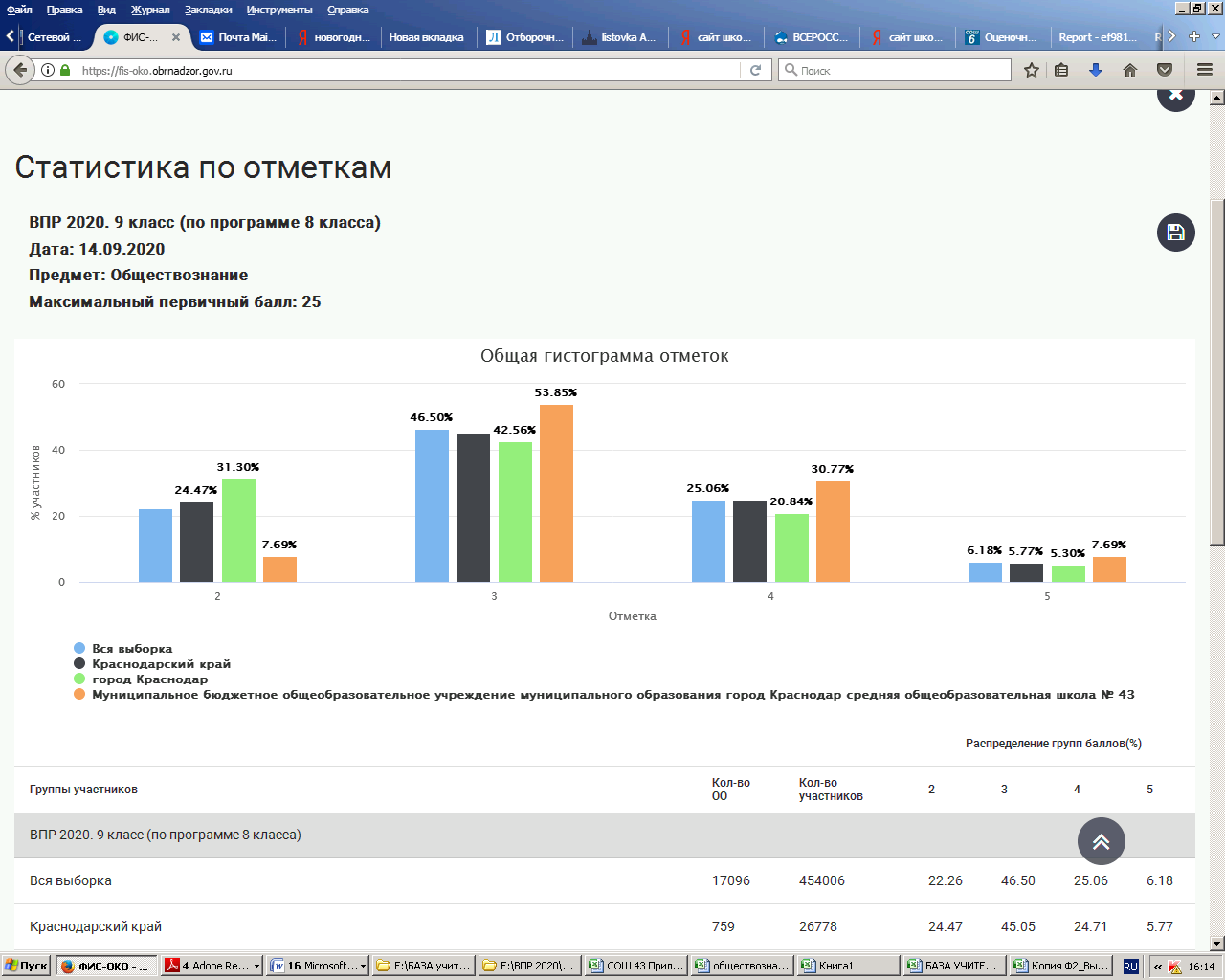 Диаграмма наглядно демонстрирует, что количество отметок «2» в 9 классе меньше уровня РФ, края (на 16,78%), муниципалитета (на 23,61%).Количество отметок «3» в 9 классе также превышает уровень РФ (на 7,35%), муниципалитета (на 11,29%). Количество отметок «4» - выше уровня РФ (на 5,71%), муниципалитета (на 9,93%).Диаграмма наглядно демонстрирует, что только 17 девятиклассников подтвердили свои оценки в сравнении с итоговыми в прошлом 2019-2020 учебном году, и, напротив, 23 обучающихся понизили.Индивидуальные результаты обучающихся 9 класса по обществознанию в соответствии с результатами ВПРВ соответствии с результатами ВПР-2020 по обществознанию в 9 классе, представленными в форме «Ф1_Индивидуальные результаты», проанализируем выполнение заданий каждым учащимся.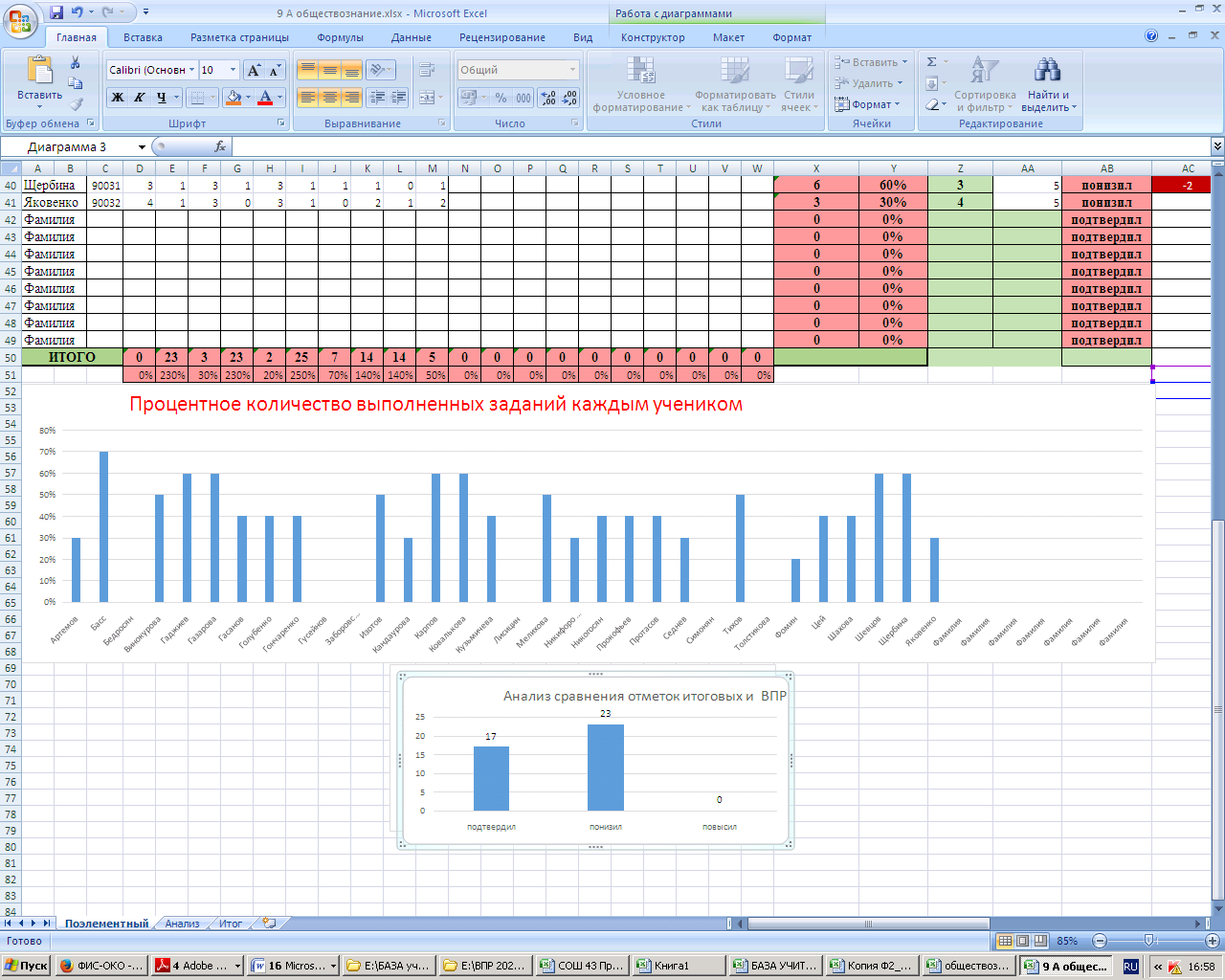 Из диаграммы видно часто допускаемые ошибки девятиклассниками: При детальном анализе выполнения заданий и соответствия уровня усвоения программного материала учащимися, анализа УУД видим, что: 44,31% от количества писавших испытывают трудности в выделении основных видов деятельности людей, не умеют объяснять роль мотивов в деятельности человека с использованием личного социального опыта;у 45,11% обучающихся есть сложности в умении находить и осмысливать информацию различного характера, полученную из доступных источников (диаграмм), систематизировать, анализироватьу 37,97% обучающихся наблюдаются сложности в умении анализа социальной ситуации, описанных в форме цитаты у некоторых учащихся;47,45% обучающихся испытывают трудности  в умении ситематизировать и анализировать информацию из доступных  источников (фотоизображений);у 73.66% учащихся слабо развиты умения строить речевые высказывания в письменной форме с использованием предложенных понятий.Таким образом, данную тему рекомендуется вынести для изучения в рамках учебного предмета, изменив рабочую программу по обществознанию, 9 класс и, соответственно, КТП. Обучающиеся, получившие «2»Обучающиеся, получившие «5»Решение:Гейко О.А., учителю обществознания, до 30.11.2020 проанализировать выполнение заданий каждым учащимся, определив тематику заданий, с которыми учащийся не справился или справился частично, не получив максимального балла. В соответствии с аналитикой до 30.11.2020 создать индивидуальные маршруты по устранению дефицитов в усвоении программного материала обучающимися;до 01.12.2020 разработать тематическое планирование для дополнительной работы по группам по устранению дефицитов в усвоении программного материала по русскому языку обучающимися;до 01.12.2020 внести изменения в соответствующие разделы рабочей программы (планируемые результаты, содержание учебного предмета обществознание, 9 класс, тематическое планирование с указанием количества часов, отводимых на освоение каждой темы) необходимые изменения, направленные на формирование и развитие несформированных умений, видов деятельности, характеризующих достижение планируемых результатов освоения основной образовательной программы основного общего образования, которые содержатся в обобщенном плане варианта проверочной работы по предмету.Климентовской Н.Н., заместителю директора по УМР, до 15.12.2020 внести изменения в ВШК, до 27.02.2021 провести административную проверочную работу по выявленным в ходе анализа результатов ВПР по обществознанию в 9 классе дефицитам в усвоении программного материала по итогам 8 класса.Зам.директора по УМР						Климентовская Н.Н.              Оценка5	«2»«3»«4»«5»Количество21482%7,7%53,8%30,8%7,7%Номер заданияНаименование задания1Недостаточно сформированы умения выделять основные виды деятельности людей, объяснять роль мотивов в деятельности человека с использованием личного социального опыта2Слабо развиты навыки у некоторых учащихся в умении характеризовать понятия делать правильный выбор из предложенного перечня ответов3Сложности в умении находить и осмысливать информацию различного характера, полученную из доступных источников ( диаграмм), систематизировать, анализировать4Слабо развиты навыки у некоторых учащихся самостоятельно выбирать основания и кретерии для классификации общеведческих терминов5Сложности в умении анализа социальной ситуации, описанных в форме цитаты у некоторых учащихся6Недостаточно сформированы умения применять общеведческие знания в процессе решения  типичных задач, социальных объектов7Трудности связаны с умением ситематизировать и анализировать информацию из доступных  источников (фотоизображений)8Сложности в умении применять общеведческие знания для решения типичныхзадач в области социальных отношений9Недостаточно сформированы умения в вопросах анализа предсталенной информации10Слабо развиты умения строить речевые высказывания в письменной форме с использованием предложенных понятийНомер заданияНаименование задания (часто допускаемые ошибки)1Недостаточно сформированы умения выделять основные виды деятельности людей, объяснять роль мотивов в деятельности человека с использованием личного социального опыта3Сложности в умении находить и осмысливать информацию различного характера, полученную из доступных источников ( диаграмм), систематизировать, анализировать5Сложности в умении анализа социальной ситуации, описанных в форме цитаты у некоторых учащихся7Трудности связаны с умением ситематизировать и анализировать информацию из доступных  источников (фотоизображений)10Слабо развиты умения строить речевые высказывания в письменной форме с использованием предложенных понятий№ п/пклассКод обучающегосяКол-во баллов9а900159а90209№ п/пклассКод обучающегосяКол-во баллов9а9016239а902922